Miasto ŁomżaPl. Stary Rynek 14, 18-400 Łomża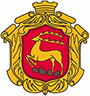 SPECYFIKACJAWARUNKÓW ZAMÓWIENIA„Promocja terenów inwestycyjnych w mieście Łomża”Znak sprawy: COP.271.2.2023Zatwierdził:z up. PREZYDENTA MIASTAmgr Andrzej Zdzisław Garlicki  ZASTĘPCA PREZYDENTA MIASTAŁomża, kwiecień 2023 r.SPIS TREŚCI Rozdział INazwa oraz adres ZamawiającegoZamawiającym jest Miasto Łomżaw którego imieniu występuje Prezydent Miasta Łomża,z siedzibą:Urząd Miejski w Łomży, Pl. Stary Rynek 14, 18-400 ŁomżaTelefon: + 48 86 215 67 95Godziny pracy: 7:30 – 15:30 od poniedziałku do piątkuStrona BIP: http://www.um.lomza.pl/bipNIP: 718-214-49-19Adres poczty elektronicznej: a.biala@um.lomza.pl Adres strony internetowej prowadzonego postępowania:https://platformazakupowa.pl/pn/um_lomza Na stronie internetowej prowadzonego postępowania udostępniane będą zmiany i wyjaśnienia treści SWZ oraz inne dokumenty zamówienia bezpośrednio związane z postępowaniem o udzielenie zamówienia.Rozdział IIOchrona danych osobowychWypełniając obowiązek wynikający z art. 13 ust. 1 i 2 rozporządzenia Parlamentu Europejskiego i Rady (UE) 2016/679 z dnia 27 kwietnia 2016 r. w sprawie ochrony osób fizycznych w związku z przetwarzaniem danych osobowych i w sprawie swobodnego przepływu takich danych oraz uchylenia dyrektywy 95/46/WE (ogólne rozporządzenie o danych) (Dz. U. UE L119 z dnia 4 maja 2016 r., str. 1), zwanego dalej „RODO” informujemy, że:administratorem Pani/Pana danych osobowych w rozumieniu art. 4 ust. 7 RODO jest Miasto Łomża, które reprezentuje Pan Mariusz Chrzanowski - Prezydent Miasta Łomża, z siedzibą Pl. Stary Rynek 14, 18-400 Łomża, e-mail: ratusz@um.lomza.pl, telefon (centrala): (86) 215 67 00; administrator wyznaczył Inspektora Ochrony Danych Osobowych Pana Andrzeja Kondraciuk, z którym można skontaktować się telefonicznie: 86 215 67 33 lub mailowo pod adresem e-mail: a.kondraciuk@um.lomza.pl w każdej sprawie dotyczącej przetwarzania danych osobowych,Pani/Pana dane osobowe przetwarzane będą na podstawie art. 6 ust. 1 lit. b i c RODO w celu prowadzenia przedmiotowego postępowania o udzielenie zamówienia publicznego oraz zawarcia umowy, a podstawą prawną ich przetwarzania jest obowiązek prawny stosowania sformalizowanych procedur udzielania zamówień publicznych spoczywających na Zamawiającym,odbiorcami Pani/Pana danych osobowych będą osoby lub podmioty, którym udostępniona zostanie dokumentacja postępowania w oparciu o art. 18 oraz art. 74 ustawy z dnia 11 września 2019 r. – Prawo Zamówień Publicznych (Dz.U. z 2022 r. poz. 1710 z późn. zm.) zwanej dalej „ustawą Pzp”,Pani/Pana dane osobowe będą przechowywane, zgodnie z art. 78 ust. 1 ustawy Pzp przez okres 4 lat od dnia zakończenia postępowania o udzielenie zamówienia, a jeżeli czas trwania umowy przekracza 4 lata, okres przechowywania obejmuje cały czas trwania umowy, okres wynikający z ustawy z dnia 14 lipca 1983 r. o narodowym zasobie archiwalnym i archiwach oraz aktów wykonawczych do niej wydanych oraz okres wynikający z umów o dofinansowanie;obowiązek podania przez Panią/Pana danych osobowych bezpośrednio Pani/Pana dotyczących jest wymogiem ustawowym określonym w przepisanych ustawy Pzp, związanym z udziałem w postępowaniu o udzielenie zamówienia publicznego, konsekwencje niepodania określonych danych wynikają z ustawy Pzp,w odniesieniu do Pani/Pana danych osobowych decyzje nie będą podejmowane w sposób zautomatyzowany, stosownie do art. 22 RODO,posiada Pani/Pan:na podstawie art. 15 RODO prawo dostępu do danych osobowych Pani/Pana dotyczących (w przypadku, gdy skorzystanie z tego prawa wymagałoby po stronie administratora niewspółmiernie dużego wysiłku może zostać Pani/Pan zobowiązana do wskazania dodatkowych informacji mających na celu sprecyzowanie żądania, w szczególności podania nazwy lub daty postępowania o udzielenie zamówienia publicznego lub konkursu albo sprecyzowanie nazwy lub daty zakończonego postępowania o udzielenie zamówienia);na podstawie art. 16 RODO prawo żądania do sprostowania lub uzupełnienia Pani/Pana danych osobowych przy czym skorzystanie z tego prawa nie może skutkować zmianą wyniku postępowania o udzielenie zamówienia publicznego ani zmianą postanowień umowy w zakresie niezgodnym z ustawą Pzp oraz nie może naruszać integralności protokołu oraz jego załączników;na podstawie art. 18 RODO prawo żądania od administratora ograniczenia przetwarzania danych osobowych z zastrzeżeniem okresu trwania postępowania o udzielenie zamówienia publicznego lub konkursu oraz przypadków, o których mowa w art. 18 ust. 2 RODO przy czym prawo do ograniczenia przetwarzania nie ma zastosowania w odniesieniu do przechowywania, w celu zapewnienia korzystania ze środków ochrony prawnej lub w celu ochrony praw innej osoby fizycznej lub prawnej, lub z uwagi na ważne względy interesu publicznego Unii Europejskiej lub państwa członkowskiego);prawo do wniesienia skargi do organu nadzorczego Prezesa Urzędu Ochrony Danych Osobowych, gdy uzna Pani/Pan, że przetwarzanie danych osobowych Pani/Pana dotyczących narusza przepisy RODO;nie przysługuje Pani/Panu:w związku z art. 17 ust. 3 lit. b, d lub e RODO prawo do usunięcia danych osobowych;prawo do przenoszenia danych osobowych, o którym mowa w art. 20 RODO;na podstawie art. 21 RODO prawo sprzeciwu, wobec przetwarzania danych osobowych, gdyż podstawą prawną przetwarzania Pani/Pana danych osobowych jest art. 6 ust. 1 lit. c RODO; ciążący na Pani/Panu obowiązek informacyjny wynikający z art. 14 RODO względem osób fizycznych, których dane przekazane zostaną Zamawiającemu w związku z prowadzonym postępowaniem i które Zamawiający pośrednio pozyska od wykonawcy biorącego udział w postępowaniu, chyba że ma zastosowanie co najmniej jedno z wyłączeń, o których mowa w art. 14 ust. 5 RODO.Rozdział IIITryb udzielenia zamówieniaSzacunkowa wartość przedmiotowego zamówienia nie przekracza progów unijnych, o których mowa w art. 3 ust. 1 pkt 1 ustawy z dnia 11 września 2019 r. – Prawo zamówień publicznych (Dz.U. z 2022 r. poz. 1710 z późn. zm.) zwanej dalej „ustawą Pzp”.Niniejsze postępowanie prowadzone jest w trybie podstawowym bez negocjacji, o którym mowa w art. 275 pkt 1 ustawy Pzp.Zamawiający nie przewiduje wyboru najkorzystniejszej oferty z możliwością prowadzenia negocjacji.W sprawach nieuregulowanych w niniejszej Specyfikacji Warunków Zamówienia zwanej dalej „specyfikacją" lub „SWZ" obowiązują przepisy ustawy Pzp i aktów wykonawczych do ustawy Pzp.Zamawiający nie zastrzega możliwości ubiegania się o udzielenie zamówienia wyłącznie przez wykonawców, o których mowa w art. 94 ustawy Pzp. Zamawiający nie przewiduje przeprowadzenia aukcji elektronicznej.Zamawiający nie przewiduje złożenia oferty w postaci katalogów elektronicznych.Rozdział IVOpis przedmiotu zamówieniaPrzedmiot zamówienia:Przedmiotem zamówienia jest kompleksowa usługa zaplanowania i przeprowadzenia kampanii promocyjnej terenów inwestycyjnych w mieście Łomża rozumianej jako zaprojektowanie, przygotowanie, wykonanie i zarządzanie przebiegiem kampanii w ścisłej współpracy z Zamawiającym.  Szczegółowy opis przedmiotu zamówienia zawiera załącznik nr 9 do SWZ (Szczegółowy Opis Przedmiotu Zamówienia).Oznaczenie przedmiotu zamówienia według klasyfikacji Wspólnego Słownika Zamówień (CPV):Główny kod CPV:Usługi prowadzenia kampanii reklamowych: 79341400-0Kody pomocnicze: 79340000-9 Usługi reklamowe i marketingowe79341000-6 Usługi reklamowe79341200-8 Usługi zarządzania reklamą79341400-0 Usługi prowadzenia kampanii reklamowych79342200-5 Usługi w zakresie promocji22462000-6- Materiały reklamowe.Zamawiający nie dopuszcza możliwości składania ofert częściowych i wariantowych.Przyczyną braku podziału niniejszego postępowania na części jest fakt, iż zamówienie ma charakter jednorodny. Podzielenie zamówienia jest niekorzystne ekonomicznie oraz nieefektywne pod względem organizacyjnym i nadzorczym. Podział zamówienia na mniejsze części może spowodować brak spójności kampanii, rozmycie odpowiedzialności za zaistniałą sytuację oraz wpłynąć negatywnie na należytą realizację przedmiotu umowy. Wykonanie wszystkich działań w ramach jednej kampanii realizowanej przez jednego wykonawcę zapewni spójność i rozpoznawalność przekazu. W przypadku realizacji zamówienia przez wielu Wykonawców, Zamawiający byłby zobowiązany do koordynacji wielu umów, co nie pozwoliłoby na sprawne zarządzanie realizacją zadania. Ponadto podział zamówienia na części ograniczałby także konkurencyjność, gdyż wielu Wykonawców nie złożyłoby w ogóle ofert z uwagi na zbyt mały zakres oraz konieczność współpracy z innymi Wykonawcami. Podział na części, przy tego typu zamówieniu, powodowałby niską opłacalność realizacji zamówienia przez potencjalnych Wykonawców, a w konsekwencji zagrożenie brakiem ofert w postępowaniu i niewykorzystanie dofinansowania, jakim objęty jest przedmiot zamówienia. Podział zamówienia nie przyczyniłby się do zwiększenia konkurencyjności Wykonawców ubiegających się o udział w zamówieniu. Przedmiotem zamówienia jest usługa polegająca na promocji terenów inwestycyjnych, obejmująca opracowanie szeregu powiązanych ze sobą opracowań, dokumentów, spotów, reklam czy wizualizacji. W związku z tym, brak jest organizacyjnej, logicznej i technologicznej możliwości podziału przedmiotowej usługi na części. Podział zamówienia na części mógłby narazić Zamawiającego na ryzyko nadmiernych kosztów, wydłużenie czasu realizacji zadania oraz niezrealizowanie pełnego zakresu zamówienia, w przypadku braku wyboru Wykonawcy, na którąś z części zamówienia. Reasumując należy podkreślić, iż Zamawiający nie dokonał podziału zamówienia na części z uwagi na: nadmierne trudności techniczne i organizacyjne, nadmierne koszty, ograniczenie konkurencyjności, oraz problemy ze skoordynowaniem prac, co w konsekwencji skutkuje groźbą nieprawidłowej realizacji zamówienia. Dodatkowo zamawiający nie ogranicza podwykonawstwa w przedmiotowym zamówieniu.  Każdy Wykonawca może złożyć tylko jedną ofertę w postępowaniu.Zamawiający nie przewiduje udzielenia zamówień z wolnej ręki, o których mowa w art. 214 ust. 1 pkt 7 i 8 ustawy Pzp.Zamawiający nie określa dodatkowych wymagań związanych z zatrudnianiem osób, o których mowa w art. 96 ust. 2 pkt 2 ustawy Pzp.Przedmiot zamówienia jest realizowany na potrzeby Zadania pn. „Promocja terenów inwestycyjnych w mieście Łomża” w ramach projektu „Łomża – Miasto, w którym żyję i pracuję”, w ramach Programu Rozwój Lokalny, finansowanego z Norweskiego Mechanizmu Finansowego 2014-2021."Wymagania w zakresie zatrudnienia na podstawie stosunku pracy:Ze względu na fakt, iż zamówienie dotyczy usług eksperckich, czy też prac zarezerwowanych dla pracowników wykonujących samodzielne funkcje charakterystyczne dla wolnych zawodów tzw. „freelancerów” Zamawiający nie zidentyfikował czynności w zakresie realizacji zamówienia, które miałyby polegać na wykonywaniu pracy w sposób określony w art. 22 § 1 ustawy z dnia 26 czerwca 1974 r. – Kodeks pracy, Zamawiający nie określa wymagań w zakresie zatrudnienia na podstawie stosunku pracy, o których mowa w art. 95 ustawy Pzp.UWAGA:
Obowiązek, o którym mowa w art. 95 ustawy Pzp nie dotyczy sytuacji, gdy prace związane z realizacją zamówienia będą wykonywane samodzielnie i osobiście przez osoby fizyczne prowadzące działalność gospodarczą w postaci tzw. samozatrudnienia, jako podwykonawcy.Rozdział VWizja lokalnaZamawiający nie zastrzega konieczności przeprowadzenia przez wykonawcę wizji lokalnej lub sprawdzenia przez niego dokumentów niezbędnych do realizacji zamówienia, o których mowa w art. 131 ust. 2 ustawy Pzp.Rozdział VIPodwykonawcyWykonawca może powierzyć wykonanie części zamówienia podwykonawcy (podwykonawcom).Zamawiający nie zastrzega obowiązku osobistego wykonania przez Wykonawcę kluczowych części zamówienia.Zamawiający wymaga, aby w przypadku powierzenia części zamówienia podwykonawcom, Wykonawca wskazał w ofercie (formularz ofertowy – załącznik nr 1 do SWZ) części zamówienia, których wykonanie zamierza powierzyć podwykonawcom oraz podał (o ile są mu wiadome na tym etapie) nazwy (firmy) tych podwykonawców.Jeżeli zmiana albo rezygnacja z podwykonawcy dotyczy podmiotu, na którego zasoby wykonawca powoływał się, na zasadach określonych w art. 118 ust. 1 ustawy Pzp, w celu wykazania spełniania warunków udziału w postępowaniu, wykonawca jest obowiązany wykazać zamawiającemu, że proponowany inny podwykonawca lub wykonawca samodzielnie spełnia je w stopniu nie mniejszym niż podwykonawca, na którego zasoby wykonawca powoływał się w trakcie postępowania o udzielenie zamówienia. Przepis art. 122 ustawy Pzp stosuje się odpowiednio.Powierzenie wykonania części zamówienia podwykonawcom nie zwalnia wykonawcy z odpowiedzialności za należyte wykonanie tego zamówienia.Wymagania dotyczące umowy o podwykonawstwo, określa ustawa Pzp oraz wzór umowy, stanowiący załącznik nr 8 do SWZ.Rozdział VIITermin wykonania zamówieniaTermin realizacji zamówienia: do dnia  29.12.2023 r. Określenie terminu realizacji datą dzienną determinują zapisy zawarte w umowie o dofinansowanie projektu w ramach, którego przedmiotowe zadanie jest realizowane.  Szczegółowe zagadnienia dotyczące terminu realizacji umowy uregulowane są we wzorze umowy stanowiącym załącznik nr 8 do SWZ.Rozdział VIIIInformacja o warunkach udziału w postępowaniu O udzielenie zamówienia mogą ubiegać się Wykonawcy, którzy nie podlegają wykluczeniu na zasadach określonych w Rozdziale IX SWZ, oraz spełniają określone przez Zamawiającego warunki udziału w postępowaniu.O udzielenie zamówienia mogą ubiegać się Wykonawcy, którzy spełniają warunki udziału w postępowaniu, określone na podstawie art. 112 ustawy Pzp, dotyczące:zdolności do występowania w obrocie gospodarczym:Zamawiający nie określa warunku w powyższym zakresie.uprawnień do prowadzenia określonej działalności gospodarczej lub zawodowej, o ile wynika to z odrębnych przepisów:Zamawiający nie określa warunku w powyższym zakresie.sytuacji ekonomicznej lub finansowej:Zamawiający nie określa warunku w powyższym zakresie.zdolności technicznej lub zawodowej:Wykonawca wykaże, że w okresie ostatnich 5 lat, a jeżeli okres prowadzenia działalności jest krótszy, w tym okresie, należycie wykonał co najmniej 2 usługi polegające na przygotowaniu i przeprowadzeniu kampanii reklamowej/promocyjnej, wykorzystującej elementy przekazu multimedialnego oraz reklamy/promocji w Internecie;Wykonawca wykaże, że w ramach realizacji przedmiotu zamówienia dysponuje lub będzie dysponować Project Managerem tj. osobą, która zarządzała przygotowaniem
i przeprowadzeniem co najmniej 2 kampanii reklamowych/promocyjnych, wykorzystujących elementy przekazu multimedialnego oraz reklamy/promocji w Internecie, zrealizowanych (zakończonych) w okresie ostatnich 5 lat przed upływem terminu składania ofert.Oceniając zdolność techniczną lub zawodową Zamawiający może na każdym etapie postępowania, uznać, że wykonawca nie posiada wymaganych zdolności, jeżeli posiadanie przez wykonawcę sprzecznych interesów, w szczególności zaangażowanie zasobów technicznych lub zawodowych wykonawcy w inne przedsięwzięcia gospodarcze wykonawcy może mieć negatywny wpływ na realizację zamówienia.Rozdział IXPodstawy wykluczenia z postępowaniaZ postępowania o udzielenie zamówienia wyklucza się Wykonawców, w stosunku do których zachodzi którakolwiek z okoliczności wskazanych w art. 108 ust. 1 ustawy Pzp tj. Wykonawcę: będącego osobą fizyczną, którego prawomocnie skazano za przestępstwo:udziału w zorganizowanej grupie przestępczej albo związku mającym na celu popełnienie przestępstwa lub przestępstwa skarbowego, o którym mowa w art. 258 Kodeksu karnego,handlu ludźmi, o którym mowa w art. 189a Kodeksu karnego,o którym mowa w art. 228-230a, art. 250a Kodeksu karnego, w art. 46-48 ustawy z dnia 
25 czerwca 2010 r. o sporcie (Dz. U. z 2022 r. poz. 1599 z późn. zm.) lub w art. 54 ust. 1-4 ustawy z dnia 12 maja 2011 r. o refundacji leków, środków spożywczych specjalnego przeznaczenia żywieniowego oraz wyrobów medycznych (Dz. U. z 2022 r. poz. 2555 z późn. zm.),finansowania przestępstwa o charakterze terrorystycznym, o którym mowa w art. 165a Kodeksu karnego, lub przestępstwo udaremniania lub utrudniania stwierdzenia przestępnego pochodzenia pieniędzy lub ukrywania ich pochodzenia, o którym mowa w art. 299 Kodeksu karnego,o charakterze terrorystycznym, o którym mowa w art. 115 § 20 Kodeksu karnego, lub mające na celu popełnienie tego przestępstwa,powierzenia wykonywania pracy małoletniemu cudzoziemcowi, o którym mowa w art. 9 ust. 2 ustawy z dnia 15 czerwca 2012 r. o skutkach powierzania wykonywania pracy cudzoziemcom przebywającym wbrew przepisom na terytorium Rzeczypospolitej Polskiej (Dz. U. z 2021 r. poz. 1745),przeciwko obrotowi gospodarczemu, o których mowa w art. 296-307 Kodeksu karnego, przestępstwo oszustwa, o którym mowa w art. 286 Kodeksu karnego, przestępstwo przeciwko wiarygodności dokumentów, o których mowa w art. 270-277d Kodeksu karnego, lub przestępstwo skarbowe,o którym mowa w art. 9 ust. 1 i 3 lub art. 10 ustawy z dnia 15 czerwca 2012 r. o skutkach powierzania wykonywania pracy cudzoziemcom przebywającym wbrew przepisom na terytorium Rzeczypospolitej Polskiej- lub za odpowiedni czyn zabroniony określony w przepisach prawa obcego;jeżeli urzędującego członka jego organu zarządzającego lub nadzorczego, wspólnika spółki w spółce jawnej lub partnerskiej albo komplementariusza w spółce komandytowej lub komandytowo-akcyjnej lub prokurenta prawomocnie skazano za przestępstwo, o którym mowa w pkt 1;wobec którego wydano prawomocny wyrok sądu lub ostateczną decyzję administracyjną o zaleganiu z uiszczeniem podatków, opłat lub składek na ubezpieczenie społeczne lub zdrowotne, chyba że wykonawca odpowiednio przed upływem terminu do składania wniosków o dopuszczenie do udziału w postępowaniu albo przed upływem terminu składania ofert dokonał płatności należnych podatków, opłat lub składek na ubezpieczenie społeczne lub zdrowotne wraz z odsetkami lub grzywnami lub zawarł wiążące porozumienie w sprawie spłaty tych należności;wobec którego prawomocnie orzeczono zakaz ubiegania się o zamówienia publiczne;jeżeli zamawiający może stwierdzić, na podstawie wiarygodnych przesłanek, że wykonawca zawarł z innymi wykonawcami porozumienie mające na celu zakłócenie konkurencji, w szczególności jeżeli należąc do tej samej grupy kapitałowej w rozumieniu ustawy z dnia 
16 lutego 2007 r. o ochronie konkurencji i konsumentów, złożyli odrębne oferty, oferty częściowe lub wnioski o dopuszczenie do udziału w postępowaniu, chyba że wykażą, że przygotowali 
te oferty lub wnioski niezależnie od siebie;jeżeli, w przypadkach, o których mowa w art. 85 ust. 1 ustawy Pzp, doszło do zakłócenia konkurencji wynikającego z wcześniejszego zaangażowania tego wykonawcy lub podmiotu, który należy z wykonawcą do tej samej grupy kapitałowej w rozumieniu ustawy z dnia 16 lutego 2007 r. o ochronie konkurencji i konsumentów, chyba że spowodowane tym zakłócenie konkurencji może być wyeliminowane w inny sposób niż przez wykluczenie wykonawcy z udziału w postępowaniu o udzielenie zamówienia.Wykluczenie Wykonawcy następuje w okresie zgodnym z art. 111 ustawy Pzp. W okolicznościach określonych w art. 108 ust. 1 pkt 1, 2 i 5 ustawy Pzp, wykonawca nie podlega wykluczeniu jeżeli udowodni zamawiającemu, że spełnił łącznie następujące przesłanki:naprawił lub zobowiązał się do naprawienia szkody wyrządzonej przestępstwem, wykroczeniem lub swoim nieprawidłowym postępowaniem, w tym poprzez zadośćuczynienie pieniężne;wyczerpująco wyjaśnił fakty i okoliczności związane z przestępstwem, wykroczeniem lub swoim nieprawidłowym postępowaniem oraz spowodowanymi przez nie szkodami, aktywnie współpracując odpowiednio z właściwymi organami, w tym organami ścigania lub zamawiającym;podjął konkretne środki techniczne, organizacyjne i kadrowe, odpowiednie dla zapobiegania dalszym przestępstwom, wykroczeniom lub nieprawidłowemu postępowaniu, w szczególności:zerwał wszelkie powiązania z osobami lub podmiotami odpowiedzialnymi za nieprawidłowe postępowanie wykonawcy,zreorganizował personel,wdrożył system sprawozdawczości i kontroli,utworzył struktury audytu wewnętrznego do monitorowania przestrzegania przepisów, wewnętrznych regulacji lub standardów,wprowadził wewnętrzne regulacje dotyczące odpowiedzialności i odszkodowań za nieprzestrzeganie przepisów, wewnętrznych regulacji lub standardów.Zamawiający ocenia, czy podjęte przez wykonawcę czynności są wystarczające do wykazania jego rzetelności, uwzględniając wagę i szczególne okoliczności czynu wykonawcy, a jeżeli uzna, że nie są wystarczające, wyklucza wykonawcę.Z postępowania o udzielenie zamówienia, stosownie do art. 7 ust. 1 pkt 1-3 ustawy z dnia 13 kwietnia 2022 r. o szczególnych rozwiązaniach w zakresie przeciwdziałania wspieraniu agresji na Ukrainę oraz służących ochronie bezpieczeństwa narodowego (Dz.U. z 2023 r., poz. 129 z późn. zm.), zwanej dalej „ustawą” wyklucza się:Wykonawcę wymienionego w wykazach określonych w rozporządzeniu Rady (WE) nr 765/2006 
z dnia 18 maja 2006 r. dotyczącego środków ograniczających w związku z sytuacją na Białorusi 
i udziałem Białorusi w agresji Rosji wobec Ukrainy (Dz. Urz. UE L 134 z 20.05.2006, str. 1, 
z późn. zm.), zwanego dalej ,,rozporządzeniem 765/2006” i rozporządzeniu Rady (UE) nr 269/2014 
z dnia 17 marca 2014 r. w sprawie środków ograniczających w odniesieniu do działań podważających integralność terytorialną, suwerenność i niezależność Ukrainy lub im zagrażających (Dz. Urz. UE L 78 z 17.03.2014, str. 6, z późn. zm.), zwanego dalej ,,rozporządzeniem 269/2014'' albo wpisanego na listę osób i podmiotów, wobec których są stosowane środki, 
o których mowa w art. 1 ustawy wymienionej w ust.2, zwaną dalej „listą” na podstawie decyzji 
w sprawie wpisu na listę rozstrzygającej o zastosowaniu środka, o którym mowa w art. 1 pkt 3  ustawy;Wykonawcę, którego beneficjentem rzeczywistym w rozumieniu ustawy z dnia 1 marca 2018 r. 
o przeciwdziałaniu praniu pieniędzy oraz finansowaniu terroryzmu (Dz. U. z 2022 r. poz. 593 z późn. zm.) jest osoba wymieniona w wykazach określonych w rozporządzeniu 765/2006
i rozporządzeniu 269/2014 albo wpisana na listę lub będąca takim beneficjentem rzeczywistym od dnia 24 lutego 2022 r., o ile została wpisana na listę na podstawie decyzji w sprawie wpisu na listę rozstrzygającej o zastosowaniu środka, o którym mowa w art. 1 pkt 3 ustawy;Wykonawcę, którego jednostką dominującą w rozumieniu art. 3 ust. 1 pkt 37 ustawy z dnia 
29 września 1994 r. o rachunkowości (Dz. U. z 2023 r. poz. 120 z późn. zm.), jest podmiot wymieniony w wykazach określonych w rozporządzeniu 765/2006 i rozporządzeniu nr 269//2014 albo wpisany na listę lub będący taką jednostką dominującą od dnia 24 lutego 2022 r., o ile został wpisany na listę na podstawie decyzji w sprawie wpisu na listę rozstrzygającej o zastosowaniu środka, o którym mowa w art. 1 pkt 3 ustawy.Zamawiający nie wskazuje i nie będzie stosował w niniejszym postępowaniu podstaw wykluczenia, o których mowa w art. 109 ustawy Pzp.Rozdział XInformacja o podmiotowych środkach dowodowych (oświadczenia i dokumenty, jakie zobowiązani są dostarczyć Wykonawcy w celu potwierdzenia spełniania warunków udziału w postępowaniu oraz wykazania braku podstaw wykluczenia)Zgodnie z art. 273 ust. 2 ustawy Pzp do oferty Wykonawca zobowiązany jest dołączyć aktualne na dzień składania ofert oświadczenie, o którym mowa w art. 125 ust. 1 ustawy Pzp o spełnianiu warunków udziału w postępowaniu oraz o braku podstaw do wykluczenia z postępowania – zgodnie
z Załącznikiem nr 2 do SWZ.Oświadczenie, o którym mowa w ust. 1, stanowi dowód potwierdzający brak podstaw wykluczenia i spełnianie warunków udziału w postępowaniu, na dzień składania ofert, tymczasowo zastępujący wymagane przez zamawiającego podmiotowe środki dowodowe.Zamawiający, zgodnie z art. 274 ust. 1 ustawy Pzp, wezwie wykonawcę, którego oferta została najwyżej oceniona, do złożenia w wyznaczonym terminie, nie krótszym niż 5 dni od dnia wezwania, aktualnych na dzień złożenia, następujących podmiotowych środków dowodowych:wykaz podmiotowych środków dowodowych na potwierdzenie niepodlegania wykluczeniu:Oświadczenia wykonawcy, w zakresie art. 108 ust. 1 pkt 5 ustawy Pzp, o braku przynależności do tej samej grupy kapitałowej, w rozumieniu ustawy z dnia 16 lutego 2007 r. o ochronie konkurencji i konsumentów (Dz. U. z 2021 r. poz. 275 z późn. zm.), z innym wykonawcą, który złożył odrębną ofertę, albo oświadczenia o przynależności do tej samej grupy kapitałowej wraz z dokumentami lub informacjami potwierdzającymi przygotowanie oferty niezależnie od innego wykonawcy należącego do tej samej grupy kapitałowej – wzór oświadczenia stanowi załącznik nr 4 do SWZ;wykaz podmiotowych środków dowodowych na potwierdzenie spełniania warunków udziału w postępowaniu:wykaz usług wykonanych, w okresie ostatnich 5 lat, a jeżeli okres prowadzenia działalności jest krótszy – w tym okresie, wraz z podaniem ich przedmiotu, dat wykonania i podmiotów, na rzecz których usługi zostały wykonane, oraz załączeniem dowodów określających czy te usługi zostały wykonane należycie, przy czym dowodami, o których mowa, są referencje bądź inne dokumenty sporządzone przez podmiot, na rzecz którego usługi zostały wykonane, a jeżeli wykonawca z przyczyn niezależnych od niego nie jest w stanie uzyskać tych dokumentów – oświadczenie wykonawcy – wzór wykazu usług stanowi załącznik nr 5 do SWZ;wykaz osób, skierowanych przez wykonawcę do realizacji zamówienia publicznego, w szczególności odpowiedzialnych za świadczenie usług wraz z informacjami na temat ich kwalifikacji zawodowych niezbędnych do wykonania zamówienia publicznego, a także zakresu wykonywanych przez nie czynności oraz informacją o podstawie do dysponowania tymi osobami - wzór wykazu osób stanowi załącznik nr 6 do SWZ.Zamawiający nie wzywa do złożenia podmiotowych środków dowodowych, jeżeli może je uzyskać za pomocą bezpłatnych i ogólnodostępnych baz danych, w szczególności rejestrów publicznych w rozumieniu ustawy z dnia 17 lutego 2005 r. o informatyzacji działalności podmiotów realizujących zadania publiczne, o ile wykonawca wskazał w oświadczeniu, o którym mowa w art. 125 ust. 1 ustawy Pzp dane umożliwiające dostęp do tych środków.Wykonawca nie jest zobowiązany do złożenia podmiotowych środków dowodowych, które zamawiający posiada, jeżeli wykonawca wskaże te środki oraz potwierdzi ich prawidłowość i aktualność.W zakresie nieuregulowanym ustawą Pzp lub niniejszą SWZ do oświadczeń i dokumentów składanych przez Wykonawcę w postępowaniu zastosowanie mają w szczególności przepisy rozporządzenia Ministra Rozwoju Pracy i Technologii z dnia 23 grudnia 2020 r. w sprawie podmiotowych środków dowodowych oraz innych dokumentów lub oświadczeń, jakich może żądać zamawiający od wykonawcy (Dz. U. z 2020 r. poz. 2415) oraz rozporządzenia Prezesa Rady Ministrów z dnia 30 grudnia 2020 r. w sprawie sposobu sporządzania i przekazywania informacji oraz wymagań technicznych dla dokumentów elektronicznych oraz środków komunikacji elektronicznej w postępowaniu o udzielenie zamówienia publicznego lub konkursie (Dz. U. z 2020 r. poz. 2452).Rozdział XIPoleganie na zasobach innych podmiotówWykonawca może w celu potwierdzenia spełniania warunków udziału w postępowaniu w stosownych sytuacjach polegać na zdolnościach technicznych lub zawodowych podmiotów trzecich (podmiotów udostępniających zasoby), niezależnie od charakteru prawnego łączących go z nimi stosunków prawnych, na zasadach opisanych w art. 118–123 ustawy Pzp. Podmiot trzeci, na potencjał którego wykonawca powołuje się w celu wykazania spełnienia warunków udziału w postępowaniu, nie może podlegać wykluczeniu na podstawie art. 108 ust. 1 ustawy Pzp, uwzględniając zapisy rozdziału IX ust. 6 SWZ. W odniesieniu do warunków dotyczących wykształcenia, kwalifikacji zawodowych lub doświadczenia, wykonawcy mogą polegać na zdolnościach podmiotów udostępniających zasoby, jeśli podmioty te wykonają roboty budowlane lub usługi, do realizacji których te zdolności są wymagane.Wykonawca, który polega na zdolnościach lub sytuacji podmiotów udostępniających zasoby, składa, wraz z ofertą, zobowiązanie podmiotu udostępniającego zasoby do oddania mu do dyspozycji niezbędnych zasobów na potrzeby realizacji danego zamówienia lub inny podmiotowy środek dowodowy potwierdzający, że wykonawca realizując zamówienie, będzie dysponował niezbędnymi zasobami tych podmiotów. Zobowiązanie podmiotu udostępniającego zasoby lub inny podmiotowy środek dowodowy, o którym mowa w ust. 3 potwierdza, że stosunek łączący wykonawcę z podmiotami udostępniającymi zasoby gwarantuje rzeczywisty dostęp do tych zasobów oraz określa w szczególności:zakres dostępnych wykonawcy zasobów podmiotu udostępniającego zasoby;sposób i okres udostępnienia wykonawcy i wykorzystania przez niego zasobów podmiotu udostępniającego te zasoby przy wykonywaniu zamówienia;czy i w jakim zakresie podmiot udostępniający zasoby, na zdolnościach którego wykonawca polega w odniesieniu do warunków udziału w postępowaniu dotyczących wykształcenia, kwalifikacji zawodowych lub doświadczenia, zrealizuje usługi, których wskazane zdolności dotyczą.Zamawiający ocenia, czy udostępniane wykonawcy przez podmioty udostępniające zasoby zdolności techniczne lub zawodowe, pozwalają na wykazanie przez wykonawcę spełniania warunków udziału w postępowaniu, a także bada, czy nie zachodzą wobec tego podmiotu podstawy wykluczenia, które zostały przewidziane względem wykonawcy.Jeżeli zdolności techniczne lub zawodowe podmiotu udostępniającego zasoby nie potwierdzają spełniania przez wykonawcę warunków udziału w postępowaniu lub zachodzą wobec tego podmiotu podstawy wykluczenia, zamawiający żąda, aby wykonawca w terminie określonym przez zamawiającego zastąpił ten podmiot innym podmiotem lub podmiotami albo wykazał, że samodzielnie spełnia warunki udziału w postępowaniu.UWAGA: Wykonawca nie może, po upływie terminu składania ofert, powoływać się na zdolności lub sytuację podmiotów udostępniających zasoby, jeżeli na etapie składania ofert nie polegał on w danym zakresie na zdolnościach lub sytuacji podmiotów udostępniających zasoby.Wykonawca, w przypadku polegania na zdolnościach lub sytuacji podmiotów udostępniających zasoby, przedstawia, wraz z oświadczeniem, o którym mowa w Rozdziale X ust. 1 SWZ, także oświadczenie podmiotu udostępniającego zasoby, potwierdzające brak podstaw wykluczenia tego podmiotu oraz odpowiednio spełnianie warunków udziału w postępowaniu, w zakresie, w jakim wykonawca powołuje się na jego zasoby.Rozdział XIIInformacja dla Wykonawców wspólnie ubiegających się o udzielenie zamówienia (spółki cywilne/konsorcja)Wykonawcy mogą wspólnie ubiegać się o udzielenie zamówienia. W takim przypadku Wykonawcy ustanawiają pełnomocnika do reprezentowania ich w postępowaniu albo do reprezentowania i zawarcia umowy w sprawie zamówienia publicznego. Pełnomocnictwo powinno być załączone do oferty i zawierać w szczególności wskazanie:postępowania o zamówienie publiczne, którego dotyczy,wszystkich wykonawców ubiegających się wspólnie o udzielenie zamówienia wymienionych z nazwy z określeniem adresu siedziby,ustanowionego pełnomocnika oraz zakresu jego umocowania.W przypadku Wykonawców wspólnie ubiegających się o udzielenie zamówienia, oświadczenia,
o których mowa w Rozdziale X ust. 1 SWZ, składa każdy z wykonawców. Oświadczenia te potwierdzają brak podstaw wykluczenia oraz spełnianie warunków udziału w zakresie, w jakim każdy z wykonawców wykazuje spełnianie warunków udziału w postępowaniu.Oświadczenia i dokumenty potwierdzające brak podstaw do wykluczenia z postępowania składa każdy z Wykonawców wspólnie ubiegających się o zamówienie.W odniesieniu do warunków dotyczących wykształcenia, kwalifikacji zawodowych lub doświadczenia wykonawcy wspólnie ubiegający się o udzielenie zamówienia mogą polegać na zdolnościach tych z wykonawców, którzy wykonają usługi, do realizacji których te zdolności są wymagane.W przypadku, o którym mowa w ust. 4, wykonawcy wspólnie ubiegający się o udzielenie zamówienia dołączają do oferty oświadczenie, z którego wynika, które usługi wykonają poszczególni wykonawcy.Oświadczenie, o którym mowa w ust. 5 składają także podmioty stanowiące spółkę cywilną.Rozdział XIIIWymagania dotyczące wadiumZamawiający nie wymaga wniesienia wadium. Rozdział XIVSposób komunikacji oraz wyjaśnienia treści SWZ (Informacje o sposobie komunikowania się zamawiającego z wykonawcami, osobach uprawnionych do komunikowania się oraz o środkach komunikacji elektronicznej, przy użyciu których zamawiający będzie komunikował się z wykonawcami, oraz informacje o wymaganiach technicznych i organizacyjnych sporządzania, wysyłania i odbierania korespondencji elektronicznej)Postępowanie prowadzone jest w języku polskim w formie elektronicznej.W niniejszym postępowaniu komunikacja zamawiającego z wykonawcami, w tym składanie ofert, wszelkie oświadczenia, wnioski, zawiadomienia oraz wymiana informacji oraz przekazywanie dokumentów lub oświadczeń między zamawiającym a wykonawcą, z uwzględnieniem wyjątków określonych w ustawie Pzp, odbywa się przy użyciu środków komunikacji za pośrednictwem platformazakupowa.pl pod adresem: https://platformazakupowa.pl/pn/um_lomzaKomunikacja między zamawiającym a wykonawcami, w zakresie:przesyłania Zamawiającemu pytań do treści SWZ;przesyłania odpowiedzi na wezwanie Zamawiającego do złożenia podmiotowych środków dowodowych;przesyłania odpowiedzi na wezwanie Zamawiającego do złożenia/poprawienia/uzupełnienia oświadczenia, o którym mowa w art. 125 ust. 1, podmiotowych środków dowodowych, innych dokumentów lub oświadczeń składanych w postępowaniu;przesyłania odpowiedzi na wezwanie Zamawiającego do złożenia wyjaśnień dotyczących treści oświadczenia, o którym mowa w art. 125 ust. 1 lub złożonych podmiotowych środków dowodowych lub innych dokumentów lub oświadczeń składanych w postępowaniu;przesyłania odpowiedzi na wezwanie Zamawiającego do złożenia wyjaśnień dot. treści przedmiotowych środków dowodowych;przesłania odpowiedzi na inne wezwania Zamawiającego wynikające z ustawy – Prawo zamówień publicznych;przesyłania wniosków, informacji, oświadczeń Wykonawcy;przesyłania odwołania/inne czynności i dokumenty, w tym przekazywania wszelkich oświadczeń, wniosków, zawiadomień oraz informacji,odbywa się za pośrednictwem platformazakupowa.pl i formularza „Wyślij wiadomość do zamawiającego”.Za datę przekazania (wpływu) oświadczeń, wniosków, zawiadomień oraz informacji przyjmuje się datę ich przesłania za pośrednictwem platformazakupowa.pl poprzez kliknięcie przycisku „Wyślij wiadomość do zamawiającego” po których pojawi się komunikat, że wiadomość została wysłana do zamawiającego.Zamawiający będzie przekazywał wykonawcom informacje za pośrednictwem platformazakupowa.pl. Informacje dotyczące odpowiedzi na pytania, zmiany specyfikacji, zmiany terminu składania i otwarcia ofert Zamawiający będzie zamieszczał na platformie w sekcji “Komunikaty”. Korespondencja, której zgodnie z obowiązującymi przepisami adresatem jest konkretny wykonawca, będzie przekazywana za pośrednictwem platformazakupowa.pl do konkretnego wykonawcy.Wykonawca jako podmiot profesjonalny ma obowiązek sprawdzania komunikatów i wiadomości bezpośrednio na platformazakupowa.pl przesłanych przez zamawiającego, gdyż system powiadomień może ulec awarii lub powiadomienie może trafić do folderu SPAM.Zamawiający, zgodnie z Rozporządzeniem Prezesa Rady Ministrów z dnia 30 grudnia 2020 r. w sprawie sposobu sporządzania i przekazywania informacji oraz wymagań technicznych dla dokumentów elektronicznych oraz środków komunikacji elektronicznej w postępowaniu o udzielenie zamówienia publicznego lub konkursie (Dz. U. z 2020 r. poz. 2452), określa niezbędne wymagania sprzętowo - aplikacyjne umożliwiające pracę na platformazakupowa.pl, tj.:stały dostęp do sieci Internet o gwarantowanej przepustowości nie mniejszej niż 512 kb/s,komputer klasy PC lub MAC o następującej konfiguracji: pamięć min. 2 GB Ram, procesor Intel IV 2 GHZ lub jego nowsza wersja, jeden z systemów operacyjnych - MS Windows 7, Mac Os x 10 4, Linux, lub ich nowsze wersje,zainstalowana dowolna, inna przeglądarka internetowa niż Internet Explorer,włączona obsługa JavaScript,zainstalowany program Adobe Acrobat Reader lub inny obsługujący format plików .pdf,Szyfrowanie na platformazakupowa.pl odbywa się za pomocą protokołu TLS 1.3,Oznaczenie czasu odbioru danych przez platformę zakupową stanowi datę oraz dokładny czas (hh:mm:ss) generowany wg. czasu lokalnego serwera synchronizowanego z zegarem Głównego Urzędu Miar.Wykonawca, przystępując do niniejszego postępowania o udzielenie zamówienia publicznego:akceptuje warunki korzystania z platformazakupowa.pl określone w Regulaminie zamieszczonym na stronie internetowej pod linkiem w zakładce „Regulamin" oraz uznaje go za wiążący,zapoznał się i stosuje się do Instrukcji składania ofert/wniosków dostępnej pod linkiem: https://drive.google.com/file/d/1Kd1DttbBeiNWt4q4slS4t76lZVKPbkyD/view.Korzystanie z Platformy jest bezpłatne. Zamawiający nie ponosi odpowiedzialności za złożenie oferty w sposób niezgodny z Instrukcją korzystania z platformazakupowa.pl, w szczególności za sytuację, gdy zamawiający zapozna się z treścią oferty przed upływem terminu składania ofert (np. złożenie oferty w zakładce „Wyślij wiadomość do zamawiającego”). Taka oferta zostanie uznana przez Zamawiającego za ofertę handlową i nie będzie brana pod uwagę w przedmiotowym postępowaniu ponieważ nie został spełniony obowiązek narzucony w art. 221 Ustawy Prawo Zamówień Publicznych.Zamawiający informuje, że instrukcje korzystania z platformazakupowa.pl dotyczące w szczególności logowania, składania wniosków o wyjaśnienie treści SWZ, składania ofert oraz innych czynności podejmowanych w niniejszym postępowaniu przy użyciu platformazakupowa.pl znajdują się w zakładce „Instrukcje dla Wykonawców" na stronie internetowej pod adresem: https://platformazakupowa.pl/strona/45-instrukcje.W korespondencji kierowanej do Zamawiającego Wykonawcy powinni posługiwać się numerem przedmiotowego postępowania tj.: COP.271.2.2023.Wykonawca może zwrócić się do zamawiającego z wnioskiem o wyjaśnienie treści SWZ.Zamawiający jest obowiązany udzielić wyjaśnień niezwłocznie, jednak nie później niż na 2 dni przed upływem terminu składania ofert, pod warunkiem że wniosek o wyjaśnienie treści SWZ wpłynął do zamawiającego nie później niż na 4 dni przed upływem terminu składania ofert. Jeżeli zamawiający nie udzieli wyjaśnień w terminie, o którym mowa w ust. 13, przedłuża termin składania ofert o czas niezbędny do zapoznania się wszystkich zainteresowanych wykonawców z wyjaśnieniami niezbędnymi do należytego przygotowania i złożenia ofert. W przypadku gdy wniosek o wyjaśnienie treści SWZ nie wpłynął w terminie, o którym mowa w ust. 13, zamawiający nie ma obowiązku udzielania wyjaśnień SWZ oraz obowiązku przedłużenia terminu składania ofert.Przedłużenie terminu składania ofert, o którym mowa w ust. 14, nie wpływa na bieg terminu składania wniosku o wyjaśnienie treści SWZ.Osobami uprawnionymi do porozumiewania się z Wykonawcami są: w zakresie proceduralnym: Anna Biała, tel. +48 86 215 67 95;w zakresie merytorycznym: Małgorzata Puchała, tel. +48 86 215 68 52.Rozdział XV Opis sposobu przygotowania ofert oraz wymagania formalne dotyczące składanych oświadczeń i dokumentówWykonawca może złożyć tylko jedną ofertę w niniejszym postępowaniu. Złożenie większej liczby ofert lub oferty zawierającej propozycje wariantowe spowoduje odrzucenie oferty.Ofertę składa się na Formularzu Ofertowym – zgodnie z Załącznikiem nr 1 do SWZ. Wraz z ofertą Wykonawca jest zobowiązany złożyć:oświadczenia Wykonawców o niepodleganiu wykluczeniu oraz spełnianiu warunków udziału w postępowaniu, o których mowa w Rozdziale X ust. 1 SWZ – zgodnie z załącznikiem nr 2 do SWZ;oświadczenia podmiotu udostępniającego zasoby o niepodleganiu wykluczeniu oraz spełnianiu warunków udziału w postępowaniu, o których mowa w Rozdziale XI ust. 7 SWZ – zgodnie z załącznikiem nr 3 do SWZ (jeśli dotyczy);zobowiązanie podmiotu udostępniającego zasoby lub inny podmiotowy środek dowodowy, o którym mowa w Rozdziale XI ust. 3 SWZ (jeżeli dotyczy);pełnomocnictwo lub inny dokument potwierdzający umocowanie do reprezentowania wykonawcy – jeśli umocowanie nie wynika z dokumentów rejestrowych,pełnomocnictwo lub inny dokument potwierdzający umocowanie do reprezentowania wykonawców wspólnie ubiegających się o udzielenie zamówienia publicznego - jeśli umocowanie nie wynika z dokumentów rejestrowych (jeśli dotyczy),pełnomocnictwo lub inny dokument potwierdzający umocowanie do reprezentowania podmiotu udostępniającego zasoby na zasadach określonych w art. 118 ustawy Pzp – jeśli umocowanie nie wynika z dokumentów rejestrowych (jeśli dotyczy),oświadczenie wykonawców wspólnie ubiegających się o udzielenie zamówienia, o którym mowa w rozdziale XII ust. 5 i 6 - zgodnie z załącznikiem nr 7 do SWZ (jeśli dotyczy),formularz cenowy – sporządzony zgodnie z załącznikiem nr 1a do SWZ,Portfolio (wykaz specjalistów) - wzór wykazu specjalistów stanowi załącznik nr 10 do SWZ. UWAGA: W oparciu o informacje, zawarte w wykazie specjalistów (sporządzonym wg załącznika nr 10 do SWZ) złożonym wraz z ofertą Zamawiający przyzna punkty w ramach kryterium oceny ofert nr 2 i 3. Dokument nie podlega uzupełnieniu. Ofertę oraz przedmiotowe środki dowodowe (jeżeli były wymagane) składa się pod rygorem nieważności przy użyciu środków komunikacji elektronicznej tzn. za pośrednictwem platformazakupowa.pl w formie elektronicznej (podpisana elektronicznym kwalifikowanym podpisem) lub w postaci elektronicznej opatrzonej podpisem zaufanym lub podpisem osobistym.Oferta powinna być podpisana przez osobę upoważnioną do reprezentowania Wykonawcy, zgodnie z formą reprezentacji Wykonawcy określoną w rejestrze lub innym dokumencie, właściwym dla danej formy organizacyjnej Wykonawcy albo przez upełnomocnionego przedstawiciela Wykonawcy. Treść oferty musi odpowiadać treści SWZ. Oferta oraz pozostałe oświadczenia i dokumenty, dla których Zamawiający określił wzory w formie formularzy zamieszczonych w załącznikach do SWZ, powinny być sporządzone zgodnie z tymi wzorami, co do treści oraz opisu kolumn i wierszy.Wykonawca do przygotowania oferty oraz spełniania wymagań formalnych dotyczących składanych oświadczeń i dokumentów stosuje m.in. Rozporządzenie Prezesa Rady Ministrów z dnia 30 grudnia 2020 r. w sprawie sposobu sporządzania i przekazywania informacji oraz wymagań technicznych dla dokumentów elektronicznych oraz środków komunikacji elektronicznej w postępowaniu o udzielenie zamówienia publicznego lub konkursie.Postępowanie jest prowadzone w języku polskim. Podmiotowe środki dowodowe, przedmiotowe środki dowodowe oraz inne dokumenty lub oświadczenia, sporządzone w języku obcym przekazuje się wraz z tłumaczeniem na język polski.Pełnomocnictwo powinno zostać złożone w formie elektronicznej lub w postaci elektronicznej opatrzonej podpisem zaufanym, lub podpisem osobistym. Dopuszcza się także złożenie elektronicznej kopii (skanu) pełnomocnictwa sporządzonego uprzednio w formie pisemnej, w formie elektronicznego poświadczenia sporządzonego stosownie do art. 97 § 2 ustawy z dnia 14 lutego 1991 r. - Prawo o notariacie, które to poświadczenie notariusz opatruje kwalifikowanym podpisem elektronicznym, bądź też poprzez opatrzenie skanu pełnomocnictwa sporządzonego uprzednio w formie pisemnej kwalifikowanym podpisem, podpisem zaufanym lub podpisem osobistym mocodawcy. Elektroniczna kopia pełnomocnictwa nie może być uwierzytelniona przez samego pełnomocnika.Każdy dokument składający się na ofertę powinien być czytelny.Zgodnie z art. 18 ust. 3 ustawy Pzp, nie ujawnia się informacji stanowiących tajemnicę przedsiębiorstwa, w rozumieniu ustawy z dnia 16 kwietnia 1993 r. o zwalczaniu nieuczciwej konkurencji (Dz. U. z 2022 r. poz. 1233), jeżeli wykonawca, nie później niż w terminie składania ofert, w sposób niebudzący wątpliwości zastrzegł, że nie mogą być one udostępniane oraz wykazał, załączając stosowne wyjaśnienia, iż zastrzeżone informacje stanowią tajemnicę przedsiębiorstwa. Na platformie w formularzu składania oferty znajduje się miejsce wyznaczone do dołączenia części oferty stanowiącej tajemnicę przedsiębiorstwa.Poświadczenia za zgodność z oryginałem dokonuje odpowiednio wykonawca, podmiot, na którego zdolnościach lub sytuacji polega wykonawca, wykonawcy wspólnie ubiegający się o udzielenie zamówienia publicznego albo podwykonawca, w zakresie dokumentów, które każdego z nich dotyczą. Poprzez oryginał należy rozumieć dokument podpisany kwalifikowanym podpisem elektronicznym lub podpisem zaufanym lub podpisem osobistym przez osobę/osoby upoważnioną/upoważnione. Poświadczenie za zgodność z oryginałem następuje w formie elektronicznej podpisane kwalifikowanym podpisem elektronicznym lub podpisem zaufanym lub podpisem osobistym przez osobę/osoby upoważnioną/upoważnione. Podpisy kwalifikowane wykorzystywane przez wykonawców do podpisywania wszelkich plików muszą spełniać “Rozporządzenie Parlamentu Europejskiego i Rady w sprawie identyfikacji elektronicznej i  usług zaufania w odniesieniu do transakcji elektronicznych na rynku wewnętrznym (eIDAS) (UE) nr 910/2014 - od 1 lipca 2016 roku”.W przypadku wykorzystania formatu podpisu XAdES zewnętrzny. Zamawiający wymaga dołączenia odpowiedniej ilości plików tj. podpisywanych plików z danymi oraz plików podpisu w formacie XAdES.Wykonawca, za pośrednictwem platformazakupowa.pl może przed upływem terminu do składania ofert zmienić lub wycofać ofertę. Sposób dokonywania zmiany lub wycofania oferty zamieszczono w instrukcji zamieszczonej na stronie internetowej pod adresem: https://platformazakupowa.pl/strona/45-instrukcje. W przypadku przekazywania w postępowaniu dokumentu elektronicznego w formacie poddającym dane kompresji, opatrzenie pliku zawierającego skompresowane dokumenty kwalifikowanym podpisem elektronicznym, podpisem zaufanym lub podpisem osobistym, jest równoznaczne z opatrzeniem wszystkich dokumentów zawartych w tym pliku odpowiednio kwalifikowanym podpisem elektronicznym, podpisem zaufanym lub podpisem osobistym, z zastrzeżeniem informacji określonych w ust. 10.Maksymalny rozmiar jednego pliku przesyłanego za pośrednictwem dedykowanych formularzy do: złożenia, zmiany, wycofania oferty wynosi 150 MB, natomiast przy komunikacji wielkość pliku to maksymalnie 500 MB.Wszystkie koszty związane z uczestnictwem w postępowaniu, w szczególności z przygotowaniem
i złożeniem oferty ponosi Wykonawca składający ofertę. Zamawiający nie przewiduje zwrotu kosztów udziału w postępowaniu.Zalecenia dotyczące składanych ofert:Formaty plików wykorzystywanych przez wykonawców powinny być zgodne z Rozporządzeniem Rady Ministrów z dnia 12 kwietnia 2012 r. w sprawie Krajowych Ram Interoperacyjności, minimalnych wymagań dla rejestrów publicznych i wymiany informacji w postaci elektronicznej oraz minimalnych wymagań dla systemów teleinformatycznych (Dz. U. z 2017 r. poz. 2247):Zamawiający rekomenduje wykorzystanie formatów: .pdf .doc .xls .jpg (.jpeg) ze szczególnym wskazaniem na .pdfW celu ewentualnej kompresji danych Zamawiający rekomenduje wykorzystanie jednego
z formatów:.zip.7ZZamawiający zwraca uwagę na ograniczenia wielkości plików podpisywanych profilem zaufanym, który wynosi max. 10MB, oraz na ograniczenie wielkości plików podpisywanych w aplikacji eDoApp służącej do składania podpisu osobistego, który wynosi max. 5MB.Ze względu na niskie ryzyko naruszenia integralności pliku oraz łatwiejszą weryfikację podpisu, zamawiający zaleca, w miarę możliwości, przekonwertowanie plików składających się na ofertę na format .pdf  i opatrzenie ich podpisem kwalifikowanym PAdES.Pliki w innych formatach niż PDF zaleca się opatrzyć zewnętrznym podpisem XAdES. Wykonawca powinien pamiętać, aby plik z podpisem przekazywać łącznie z dokumentem podpisywanym.Zamawiający zaleca aby w przypadku podpisywania pliku przez kilka osób, stosować podpisy tego samego rodzaju. Podpisywanie różnymi rodzajami podpisów np. osobistym i kwalifikowanym może doprowadzić do problemów w weryfikacji plików.Zamawiający zaleca, aby Wykonawca z odpowiednim wyprzedzeniem przetestował możliwość prawidłowego wykorzystania wybranej metody podpisania plików oferty.Komunikacja z wykonawcami będzie odbywała się tylko na Platformie za pośrednictwem formularza “Wyślij wiadomość do zamawiającego”, nie za pośrednictwem adresu email.Osobą składającą ofertę powinna być osoba kontaktowa podawana w dokumentacji.Ofertę należy przygotować z należytą starannością dla podmiotu ubiegającego się o udzielenie zamówienia publicznego i zachowaniem odpowiedniego odstępu czasu do zakończenia przyjmowania ofert.Podczas podpisywania plików zaleca się stosowanie algorytmu skrótu SHA2 zamiast SHA1.Jeśli wykonawca pakuje dokumenty np. w plik ZIP zalecamy wcześniejsze podpisanie każdego ze skompresowanych plików.Zamawiający rekomenduje wykorzystanie podpisu z kwalifikowanym znacznikiem czasu.Zamawiający zaleca, aby nie wprowadzać jakichkolwiek zmian w plikach po podpisaniu ich podpisem kwalifikowanym. Może to skutkować naruszeniem integralności plików co równoważne będzie z koniecznością odrzucenia oferty w postępowaniu.Rozdział XVISposób obliczenia ceny ofertyWykonawca podaje cenę brutto za realizację przedmiotu zamówienia zgodnie ze wzorem Formularza Ofertowego, stanowiącego Załącznik nr 1 do SWZ.Wykonawca oblicza cenę oferty brutto, wypełniając rubryki tabeli zawarte w Formularzu cenowym (załącznik nr 1a do SWZ), w poniższy sposób: dla każdej pozycji (każdego elementu kampanii) w kolumnie 2 należy podać wartość netto
w kolumnie 3, następnie zsumować wartość netto wszystkich pozycji kolumny nr 3 – otrzymana w ten sposób kwota jest ceną oferty netto,należy ustalić kwotę podatku VAT i wpisać ją odpowiednio w miejsce do tego wskazane,następnie do ceny oferty netto należy dodać kwotę podatku VAT – tak otrzymana kwota stanowi cenę oferty brutto, która zostanie przeniesiona do formularza ofertowego, stanowiącego załącznik nr 1 do SWZ.   Cenę oferty należy obliczyć, uwzględniając całość wynagrodzenia wykonawcy za prawidłowe wykonanie umowy. Wynagrodzenie Wykonawcy ma charakter ryczałtowy. Wykonawca jest zobowiązany skalkulować cenę na podstawie wszelkich wymogów związanych z realizacją zamówienia, w szczególności koszt wykonania usługi zgodnie ze wszystkimi potrzebami określonymi w Rozdziale IV SWZ oraz w załączniku nr 9 stanowiącym szczegółowy opis przedmiotu zamówienia.  Cena ofertowa brutto musi uwzględniać wszystkie koszty (gwarantować pełne wykonanie zakresu rzeczowego objętego przedmiotem postępowania), jakie musi ponieść wykonawca, aby zrealizować zamówienie z najwyższą starannością i zgodnie z warunkami zamówienia oraz ewentualne upusty i rabaty, wszystkie koszty związane z realizacją przedmiotu zamówienia zgodnie z opisem przedmiotu zamówienia oraz istotnymi postanowieniami umowy określonymi w niniejszej SWZ, a także wszystkie potencjalne ryzyka ekonomiczne, jakie mogą wystąpić przy realizacji przedmiotu umowy, wynikające z okoliczności, których nie można było przewidzieć w chwili zawierania umowy. Cena podana na Formularzu Ofertowym jest ceną ostateczną, niepodlegającą negocjacji i wyczerpującą wszelkie należności Wykonawcy wobec Zamawiającego związane z realizacją przedmiotu zamówienia. Cena oferty powinna być wyrażona w złotych polskich (PLN) z dokładnością do dwóch miejsc po przecinku.Zamawiający nie przewiduje rozliczania w walutach obcych. Wyliczona cena oferty brutto będzie służyć do porównania złożonych ofert i do rozliczenia w trakcie realizacji zamówienia.Wykonawcy ponoszą wszelkie koszty związane z przygotowaniem i złożeniem oferty.Cena oferty złożonej przez osobę fizyczną nieprowadzącą działalności gospodarczej powinna zawierać zaliczkę na podatek dochodowy oraz wszelkie należne składki, które to Zamawiający, zgodnie z obowiązującymi przepisami, byłby zobowiązany naliczyć i odprowadzić.W formularzu oferty wykonawca poda wyłącznie cenę oferty która uwzględnia całkowity koszt realizacji zamówienia w okresie obowiązywania umowy, obliczoną zgodnie z powyższymi dyspozycjami.Wykonawca zobowiązany jest zastosować stawkę VAT zgodnie z obowiązującymi przepisami ustawy z 11 marca 2004 r. o podatku od towarów i usług. Zgodnie z art. 225 ustawy Pzp jeżeli została złożona oferta, której wybór prowadziłby do powstania u zamawiającego obowiązku podatkowego zgodnie z ustawą z 11 marca 2004 r. o podatku od towarów i usług, dla celów zastosowania kryterium ceny zamawiający dolicza do przedstawionej w tej ofercie ceny kwotę podatku od towarów i usług, którą miałby obowiązek rozliczyć. W takiej sytuacji wykonawca ma obowiązek:poinformowania zamawiającego, że wybór jego oferty będzie prowadził do powstania u zamawiającego obowiązku podatkowego;wskazania nazwy (rodzaju) towaru lub usługi, których dostawa lub świadczenie będą prowadziły do powstania obowiązku podatkowego;wskazania wartości towaru lub usługi objętego obowiązkiem podatkowym zamawiającego, bez kwoty podatku;wskazania stawki podatku od towarów i usług, która zgodnie z wiedzą wykonawcy, będzie miała zastosowanie.Wzór Formularza Ofertowego został opracowany przy założeniu, iż wybór oferty nie będzie prowadzić do powstania u Zamawiającego obowiązku podatkowego w zakresie podatku VAT. W przypadku, gdy zgodnie z art. 225 ust. 2 ustawy Pzp Wykonawca ma obowiązek poinformowania Zamawiającego, że wybór jego oferty będzie prowadził do powstania u zamawiającego obowiązku podatkowego, Wykonawca może wymagane informacje przedstawić w szczególności także dokonując odpowiedniej modyfikacji formularza ofertowego – załącznika nr 1 do SWZ. Brak złożenia ww. informacji będzie postrzegany jako brak powstania obowiązku podatkowego u zamawiającego.Rozdział XVIITermin związania ofertąWykonawca będzie związany ofertą do dnia 26.05.2023 r. Bieg terminu związania ofertą rozpoczyna się wraz z upływem terminu składania ofert.W przypadku gdy wybór najkorzystniejszej oferty nie nastąpi przed upływem terminu związania ofertą wskazanego w ust. 1, Zamawiający przed upływem terminu związania ofertą zwraca się jednokrotnie do wykonawców o wyrażenie zgody na przedłużenie tego terminu o wskazywany przez niego okres, nie dłuższy niż 30 dni. Przedłużenie terminu związania ofertą wymaga złożenia przez wykonawcę pisemnego oświadczenia o wyrażeniu zgody na przedłużenie terminu związania ofertą.Rozdział XVIIISposób i termin składania ofert oraz termin otwarciaMiejsce i termin składania ofert Ofertę wraz z wymaganymi dokumentami należy złożyć poprzez Platformę platformazakupowa.pl pod adresem: https://platformazakupowa.pl/pn/um_lomza w myśl Ustawy Pzp na stronie internetowej prowadzonego postępowania do dnia 28.04.2023 r. do godziny 10:00.Do oferty należy dołączyć wszystkie wymagane w SWZ dokumenty.Po wypełnieniu Formularza składania oferty i dołączeniu  wszystkich wymaganych załączników należy kliknąć przycisk „Przejdź do podsumowania”.Oferta składana elektronicznie musi zostać podpisana elektronicznym podpisem kwalifikowanym, podpisem zaufanym lub podpisem osobistym. W procesie składania oferty za pośrednictwem platformazakupowa.pl, wykonawca powinien złożyć podpis bezpośrednio na dokumentach przesłanych za pośrednictwem platformazakupowa.pl. Zalecamy stosowanie podpisu na każdym załączonym pliku osobno, w szczególności wskazanych w art. 63 ust. 1 oraz ust.2  ustawy Pzp, gdzie zaznaczono, iż oferty, wnioski o dopuszczenie do udziału w postępowaniu oraz oświadczenie, o którym mowa w art. 125 ust.1 sporządza się, pod rygorem nieważności, w postaci lub formie elektronicznej i opatruje kwalifikowanym podpisem elektronicznym, podpisem zaufanym lub podpisem osobistym.Za datę złożenia oferty przyjmuje się datę jej przekazania w systemie (platformie) w drugim kroku składania oferty poprzez kliknięcie przycisku “Złóż ofertę” i wyświetlenie się komunikatu, że oferta została zaszyfrowana i złożona.Szczegółowa instrukcja dla Wykonawców dotycząca złożenia, zmiany i wycofania oferty znajduje się na stronie internetowej pod adresem:  https://platformazakupowa.pl/strona/45-instrukcje.Otwarcie ofertOtwarcie ofert nastąpi w dniu 28.04.2023 r. o godzinie 10:30.Jeżeli otwarcie ofert następuje przy użyciu systemu teleinformatycznego, w przypadku awarii tego systemu, która powoduje brak możliwości otwarcia ofert w terminie określonym przez zamawiającego, otwarcie ofert następuje niezwłocznie po usunięciu awarii.Zamawiający poinformuje o zmianie terminu otwarcia ofert na stronie internetowej prowadzonego postępowania.Zamawiający, najpóźniej przed otwarciem ofert, udostępnia na stronie internetowej prowadzonego postępowania informację o kwocie, jaką zamierza przeznaczyć na sfinansowanie zamówienia.Zamawiający, niezwłocznie po otwarciu ofert, udostępnia na stronie internetowej prowadzonego postępowania informacje o:nazwach albo imionach i nazwiskach oraz siedzibach lub miejscach prowadzonej działalności gospodarczej albo miejscach zamieszkania wykonawców, których oferty zostały otwarte;cenach zawartych w ofertach.Informacja zostanie opublikowana na stronie postępowania na platformazakupowa.pl w sekcji ,,Komunikaty” .Zgodnie z Ustawą Prawo Zamówień Publicznych Zamawiający nie ma obowiązku przeprowadzania jawnej sesji otwarcia ofert z udziałem wykonawców lub transmitowania sesji otwarcia za pośrednictwem elektronicznych narzędzi do przekazu wideo on-line, a ma jedynie takie uprawnienie.Rozdział XIXOpis kryteriów oceny ofert, wraz z podaniem wag tych kryteriów i sposobu oceny ofertPrzy wyborze najkorzystniejszej oferty Zamawiający będzie się kierował następującymi kryteriami oceny ofert i odpowiadającymi im znaczeniami (wagami punktowymi):Zasady oceny ofert w poszczególnych kryteriach:Kryterium nr 1 – Cena ofertowa brutto (C) – waga 60 pktOferta w kryterium cena ofertowa może otrzymać maksymalnie 60 pkt.Oferta będą oceniane według formuły (wzoru):C min.C n =   -------------  x  60 pkt C bad.gdzie:C n  -   ilość punktów oferty badanej w kryterium CC min - najniższa cena (brutto) spośród wszystkich złożonych ofert podlegających ocenie   
                  (niepodlegających odrzuceniu) C bad.- cena (brutto) oferty badanej (ocenianej)pkt - wskaźnik stały, waga kryteriumPodstawą przyznania punktów w kryterium „cena” będzie cena ofertowa brutto podana przez Wykonawcę w Formularzu Ofertowym.Cena oferty brutto stanowi cenę ryczałtową brutto (zł) za realizację kompleksowej usługi zaplanowania i przeprowadzenia kampanii promocyjnej terenów inwestycyjnych w mieście Łomża rozumianej jako zaprojektowanie, przygotowanie, wykonanie i zarządzanie przebiegiem kampanii w ścisłej współpracy z Zamawiającym. Cena ofertowa brutto musi uwzględniać wszelkie koszty jakie Wykonawca poniesie w związku z realizacją przedmiotu zamówienia.Punktacja przyznawana ofertom będzie liczona z dokładnością do dwóch miejsc po przecinku, zgodnie z zasadami arytmetyki. Kryterium nr 2  –  Doświadczenie Project Managera (D) – waga 24 pktDo oceny kryterium nr 2 doświadczenia Project Managera Zamawiający będzie wymagał przedstawienia i załączenia do oferty portfolio (wykazu specjalistów) – sporządzonego zgodnie z załącznikiem nr 10 do SWZ, zawierającego dane dotyczące specjalistów (Project Managera, Copywritera i Grafika), w tym m.in. imię i nazwisko Project Managera, nazwy kampanii reklamowych/promocyjnych, z wykorzystaniem elementów przekazu multimedialnego oraz reklamy/promocji w Internecie, zrealizowanych (zakończonych)
w okresie ostatnich 5 lat przed upływem terminu składania ofert, których przygotowaniem i przeprowadzeniem zarządzał Project Manager, nazwy podmiotów na rzecz, których kampanie zostały zrealizowane, daty wykonania kampanii, opis każdej ze zrealizowanych kampanii oraz wartość brutto zrealizowanej usługi (kampanii reklamowej/promocyjnej).   W ramach kryterium nr 2 Wykonawca może uzyskać maks. 24 pkt. Ocena w ramach kryterium nastąpi na podstawie portfolio (wykazu specjalistów) złożonego wraz z ofertą i stanowiącego jej treść. Portfolio w odniesieniu do Project Managera powinno zawierać informacje określone w ust. 2 pkt 2 lit. a niniejszego rozdziału w pełnym zakresie. Osoba wskazana jako Project Manager w portfolio (wykazie specjalistów) będzie uczestniczyła w realizacji zamówienia jako osoba zarządzająca kampanią. Zmiana wskazanej osoby będzie dopuszczalna w trakcie realizacji zamówienia tylko w szczególnie uzasadnionych przypadkach, w drodze aneksu do umowy – na osobę o co najmniej takim samym doświadczeniu.Ocena w ramach kryterium dokonana zostanie według dwóch wskaźników (podkryteriów) zgodnie z poniższymi wytycznymi:Wskaźnik (podkryterium) nr 1 – liczba usług tj. kampanii reklamowych/promocyjnych:Oferta w ramach wskaźnika (podkryterium) nr 1 może otrzymać maksymalnie 12 pkt.Zamawiający przyzna punkty w ramach wskaźnika (podkryterium) nr 1 na podstawie liczby usług tj. kampanii reklamowych/promocyjnych z wykorzystaniem elementów przekazu multimedialnego oraz reklamy/promocji w Internecie, zrealizowanych (zakończonych) w okresie ostatnich 5 lat przed upływem terminu składania ofert, których przygotowaniem i przeprowadzeniem zarządzał Project Manager, zgodnie z poniższymi zasadami:2 usługi tj. kampanie reklamowe/promocyjne, których przygotowaniem i przeprowadzeniem zarządzał Project Manager, spełniających wymagania określone w ust. 1 – 0 pkt.3 usługi tj. kampanie reklamowe/promocyjne, których przygotowaniem i przeprowadzeniem zarządzał Project Manager, spełniających wymagania określone w ust. 1 – 3 pkt.4 usługi tj. kampanie reklamowe/promocyjne, których przygotowaniem i przeprowadzeniem zarządzał Project Manager, spełniających wymagania określone w ust. 1 – 6 pkt.5 usług tj. kampanii reklamowych/promocyjnych, których przygotowaniem i przeprowadzeniem zarządzał Project Manager, spełniających wymagania określone w ust. 1 –  9 pkt.6 i więcej usług tj. kampanii reklamowych/promocyjnych, których przygotowaniem i przeprowadzeniem zarządzał Project Manager, spełniających wymagania określone w ust. 1 – 12 pkt.W przypadku wskazania w portfolio (wykazie specjalistów) liczby usług tj. kampanii reklamowych/promocyjnych z wykorzystaniem elementów przekazu multimedialnego oraz reklamy/promocji w Internecie, zrealizowanych (zakończonych) w okresie ostatnich 5 lat przed upływem terminu składania ofert, których przygotowaniem i przeprowadzeniem zarządzał Project Manager większej niż 6 oferta uzyska maksymalnie 12 pkt.Wskaźnik (podkryterium) nr 2 – wartości brutto zrealizowanej usługi: Oferta w ramach wskaźnika (podkryterium) nr 2 może otrzymać maksymalnie 12 pkt.Zamawiający przyzna punkty w ramach wskaźnika (podkryterium) nr 2 na podstawie wartości brutto jednej największej zrealizowanej usługi tj. kampanii reklamowej/promocyjnej, z wykorzystaniem elementów przekazu multimedialnego oraz reklamy/promocji w Internecie, zrealizowanej (zakończonej) w okresie ostatnich 5 lat przed upływem terminu składania ofert, których przygotowaniem i przeprowadzeniem zarządzał Project Manager,  zgodnie z poniższymi zasadami:Wartość brutto zrealizowanej usługi poniżej 150 000,00 zł – Wykonawca otrzyma 0 pkt,Wartość brutto zrealizowanej usługi  w przedziale od 150 000,00 zł do 170 000,00 zł (włącznie) – Wykonawca otrzyma 3 pkt,Wartość brutto zrealizowanej usługi w przedziale od 170 000,01 zł do 190 000,00 zł (włącznie) – Wykonawca otrzyma 6 pkt,Wartość brutto zrealizowanej usługi w przedziale od 190 000,01 zł do 210 000,00 zł (włącznie) – Wykonawca otrzyma 9 pkt,Wartość brutto zrealizowanej usługi powyżej 210 000,00 zł – Wykonawca otrzyma 12 pkt.W przypadku niezałączenia portfolio (wykazu specjalistów) do oferty, niewskazania osoby Project Managera, niepodania wymaganych informacji dotyczących jego doświadczenia bądź podania informacji w sposób nieprawidłowy, uniemożliwiający dokonanie oceny – dana oferta w ramach kryterium nr 2 otrzyma w odpowiednim podkryterium 0 pkt. Zamawiający informuje, że oferty w powyższym zakresie nie podlegają uzupełnieniu.W przypadku wskazania w portfolio (wykazie specjalistów) więcej niż 1 osoby Project Managera – dana oferta w ramach kryterium nr 2 otrzyma liczbę punktów odpowiadającą doświadczeniu osoby z najniższym wykazanym doświadczeniem w ramach danego wskaźnika (podkryterium).UWAGA:Wszędzie tam, gdzie Zamawiający używa określenia „wartość brutto zrealizowanej usługi”, rozumie przez to wynagrodzenie jakie Wykonawca otrzymał od podmiotu zlecającego kampanię reklamową/promocyjną, razem z doliczonym, należnym podatkiem VAT. W przypadku Wykonawców nie będących płatnikami podatku VAT wartość brutto zrealizowanej usługi, oznacza ostateczną kwotę wynagrodzenia, którą podmiot zlecający zapłacił Wykonawcy za wykonaną usługę. W przypadku Wykonawców nie będących płatnikami podatku VAT wartość brutto równa jest wartości netto.Wskazana przez Wykonawcę w portfolio (wykazie specjalistów) „wartość brutto zrealizowanej usługi” będzie traktowana jako kwota ostateczna stanowiąca podstawę do dokonania oceny oferty, także w sytuacji gdy wskazanej kwocie będzie towarzyszyło określenie kwota netto. Na niniejsze zapisy wpływ mają uwagi określone w pkt nr 1) zdanie ostatnie.Wartości pieniężne wskazane w dokumentach winny być podane w złotych polskich. Wartości pieniężne wskazane w dokumentach, podane w walutach obcych, Zamawiający przeliczy na złote polskie wg średniego kursu walut NBP z dnia opublikowania ogłoszenia o niniejszym postępowaniu w Biuletynie Zamówień Publicznych. W przypadku wskazania wartości pieniężnej w walucie obcej nie obowiązującej w dniu opublikowania ww. ogłoszenia, Zamawiający przeliczy wartość na złote polskie wg średniego kursu walut NBP z ostatniego dnia obowiązywania tej waluty przed dniem ogłoszenia postępowania.Kryterium nr 3: dysponowanie przy realizacji zamówienia doświadczonymi specjalistami (S) - 16 pkt:Do oceny kryterium nr 3: dysponowanie przy realizacji zamówienia doświadczonymi specjalistami, Zamawiający będzie wymagał przedstawienia i załączenia do oferty Portfolio (wykazu specjalistów), o którym mowa w kryterium nr 2 zawierającego dane dotyczące specjalistów (Project Managera, Copywritera i Grafika), w tym m.in. imiona i nazwiska specjalistów (Copywritera i Grafika), nazwy kampanii reklamowych/promocyjnych, z wykorzystaniem elementów przekazu multimedialnego oraz reklamy/promocji w Internecie, zrealizowanych (zakończonych) w okresie ostatnich 5 lat przed upływem terminu składania ofert, w których realizacji uczestniczyli specjaliści (Copywriter i Grafik), nazwy podmiotów na rzecz, których kampanie zostały zrealizowane, daty wykonania kampanii, opis każdej ze zrealizowanych kampanii oraz zadania realizowane przez każdego ze specjalistów (Copywritera i Grafika) w ramach poszczególnych kampanii.   W ramach kryterium nr 3, Wykonawca może uzyskać maks. 16 pkt. Ocena w ramach kryterium nastąpi na podstawie portfolio (wykazu specjalistów) złożonego wraz z ofertą i stanowiącego jej treść. Portfolio w odniesieniu do specjalistów (Copywritera i Grafika) powinno zawierać informacje określone w ust. 2 pkt 3 lit. a niniejszego rozdziału w pełnym zakresie. Osoby wskazane odpowiednio jako Copywriter i Grafik w portfolio (wykazie specjalistów) będą uczestniczyły w realizacji zamówienia. Zmiana wskazanych osób jest dopuszczalna w trakcie realizacji zamówienia tylko w szczególnie uzasadnionych przypadkach, w drodze aneksu do umowy – na osoby o co najmniej takim samym doświadczeniu.Zamawiający będzie oceniał dysponowanie przy realizacji zamówienia specjalistami według dwóch wskaźników (podkryteriów) zgodnie z poniższymi informacjami:Wskaźnik (podkryterium) nr 1 – Dysponowanie osobą pełniącą funkcję Copywritera, która jako autor tekstów promocyjnych/reklamowych, uczestniczyła w ciągu ostatnich 5 lat przed upływem terminu składania ofert w przygotowaniu i przeprowadzeniu co najmniej 2 kampanii spełniających wymagania określone w ust. 2 pkt 3 lit. a niniejszego rozdziału – Wykonawca otrzyma 8 pkt,Wskaźnik (podkryterium) nr 2 –  Dysponowanie osobą pełniącą funkcję Grafika, która jako osoba przygotowująca materiały graficzne i multimedialne, uczestniczyła w ciągu ostatnich 5 lat przed upływem terminu składania ofert w przygotowaniu i przeprowadzeniu co najmniej 2 kampanii spełniających wymagania określone w ust. 2 pkt 3 lit. a niniejszego rozdziału – Wykonawca otrzyma 8 pkt.W przypadku niezałączenia portfolio (wykazu specjalistów) do oferty, niewskazania osoby Copywritera / Grafika, niepodania wymaganych informacji dotyczących ich doświadczenia bądź podania informacji w sposób nieprawidłowy, uniemożliwiający dokonanie  oceny - dana oferta w ramach kryterium nr 3 otrzyma w odpowiednim podkryterium 0 pkt.W przypadku wskazania w portfolio (wykazie specjalistów) więcej niż 1 osoby Copywritera / Grafika - dana oferta w ramach kryterium nr 3 otrzyma liczbę punktów odpowiadającą doświadczeniu osoby z najniższym wykazanym doświadczeniem w ramach danego podkryterium.W przypadku wskazania w portfolio (wykazie specjalistów) w odniesieniu do osoby Copywritera / Grafika tylko 1 usługi (kampanii) spełniającej wymagania określone w ust. 2 pkt 3 lit. a niniejszego rozdziału - oferta otrzyma 0 pkt w ramach danego podkryterium.Oferty będą oceniane przez komisję przetargową metodą punktową w skali 100-punktowej.Punktacja przyznawana ofertom w poszczególnych kryteriach oceny ofert będzie liczona z dokładnością do dwóch miejsc po przecinku, zgodnie z zasadami arytmetyki.Za ofertę najkorzystniejszą uznana zostanie oferta, która uzyska najwyższą liczbę punktów wyliczoną jako sumę punktów uzyskanych w powyższych kryteriach wg wzoru: Pn = Cn + Dn + Sngdzie:Pn – końcowa ilość punktów przyznana n-tej ofercieCn – ilość punktów w kryterium nr 1 – Cena ofertowa brutto przyznana ofercie nDn – ilość punktów w kryterium nr 2 – Doświadczenie Project Managera (D)  przyznana ofercie n.Sn – ilość punktów w kryterium nr 3 – Dysponowanie przy realizacji zamówienia doświadczonymi specjalistami (S) przyznana ofercie n.W toku badania i oceny ofert Zamawiający może żądać od Wykonawcy wyjaśnień dotyczących treści złożonej oferty, w tym zaoferowanej ceny.Zamawiający udzieli zamówienia Wykonawcy, którego oferta zostanie uznana za najkorzystniejszą.Jeżeli nie można wybrać oferty najkorzystniejszej, ponieważ dwie lub więcej ofert przedstawia taki sam bilans punktowy, Zamawiający spośród tych ofert wybierze ofertę z niższą ceną.Rozdział XXInformacje o formalnościach, jakie muszą zostać dopełnione po wyborze oferty w celu zawarcia umowy w sprawie zamówienia publicznegoWybrany wykonawca ma obowiązek w terminie 5 dni od momentu powiadomienia go o wybraniu oferty uzgodnić z Zamawiającym kwestie konieczne do sprawnego zawarcia umowy.Umowa zostanie zawarta zgodnie ze wzorem stanowiącym Załącznik nr 8 do SWZ. Zamawiający zawiera umowę w sprawie zamówienia publicznego w terminie nie krótszym niż 5 dni od dnia przesłania zawiadomienia o wyborze najkorzystniejszej oferty.Zamawiający może zawrzeć umowę w sprawie zamówienia publicznego przed upływem terminu,
o którym mowa w ust. 3, jeżeli w postępowaniu o udzielenie zamówienia prowadzonym w trybie podstawowym złożono tylko jedną ofertę.Wykonawca będzie zobowiązany do podpisania umowy w miejscu i terminie wskazanym przez Zamawiającego.Wykonawca, którego oferta zostanie uznana za najkorzystniejszą, przed podpisaniem umowy zobowiązany jest do:wniesienia zabezpieczenia należytego wykonania umowy w wysokości i formie określonej w Rozdziale XXI SWZ,złożenia informacji o osobach umocowanych do zawarcia umowy i okazania ich pełnomocnictwa, jeżeli taka konieczność zaistnieje,w przypadku wyboru oferty złożonej przez Wykonawców wspólnie ubiegających się o udzielenie zamówienia przedłożenia umowy regulującej współpracę wykonawców wspólnie ubiegających się o udzielenie zamówienia (konsorcjum, umowa spółki cywilnej),złożenia dokumentów, potwierdzających umocowanie osób, podpisujących zobowiązanie podmiotu trzeciego do udostępnienia zasobów (np. odpis z KRS, pełnomocnictwo) w przypadku udzielenia zamówienia wykonawcy, korzystającemu z potencjału innych podmiotów (wiedzy i doświadczenia,opracowania harmonogramu rzeczowo-finansowego według załączonego wzoru (załącznik nr 3 do wzoru umowy),dostarczenia zaświadczenia, wystawionego przez bank zawierającego nr konta, na które należało będzie opłacać faktury za wykonane prace lub oświadczenia Wykonawcy ww. zakresie,Uwaga: W przypadku konsorcjum płatności będą wnoszone na specjalnie założone, w tym celu przez konsorcjum konto bankowe, którego dysponentem z upoważnienia uczestników będzie podmiot wiodący - lider konsorcjum lub konto bankowe określone przez konsorcjantów we wspólnym oświadczeniu. Niedopełnienie powyższych formalności przez wybranego wykonawcę będzie potraktowane przez zamawiającego jako niemożność zawarcia umowy w sprawie zamówienia publicznego z przyczyn leżących po stronie wykonawcy i zgodnie z art. 98 ust. 6 pkt 3 ustawy Pzp, będzie skutkowało zatrzymaniem przez zamawiającego wadium wraz z odsetkami.Rozdział XXIWymagania dotyczące zabezpieczenia należytego wykonania umowyOd Wykonawcy, którego oferta zostanie wybrana jako najkorzystniejsza, wymagane będzie wniesienie, przed zawarciem umowy, zabezpieczenia należytego wykonania umowy w wysokości 5 % ceny całkowitej (brutto) podanej w ofercie za wykonanie całości przedmiotu zamówienia. Zabezpieczenie służy pokryciu roszczeń z tytułu niewykonania lub nienależytego wykonania umowy.Zabezpieczenie należytego wykonania umowy może być wnoszone według wyboru wykonawcy w jednej lub w kilku formach wskazanych w art. 450 ust. 1 ustawy Pzp tj.:pieniądzu;poręczeniach bankowych lub poręczeniach spółdzielczej kasy oszczędnościowo-kredytowej, z tym że zobowiązanie kasy jest zawsze zobowiązaniem pieniężnym;gwarancjach bankowych;gwarancjach ubezpieczeniowych;poręczeniach udzielanych przez podmioty, o których mowa w art. 6b ust. 5 pkt 2 ustawy z 9 listopada 2000 r. o utworzeniu Polskiej Agencji Rozwoju Przedsiębiorczości.Zamawiający nie wyraża zgody na wniesienie zabezpieczenia w formach wskazanych w art. 450 ust. 2 ustawy Pzp.Zamawiający nie wyraża zgody na tworzenie zabezpieczenia przez potrącenia z należności za częściowo wykonane świadczenia. Do zmiany formy zabezpieczenia w trakcie realizacji umowy stosuje się art. 451 ustawy Pzp.Zamawiający zwróci zabezpieczenie w 100% wysokości zabezpieczenia w terminie 30 dni od dnia podpisania protokołu odbioru końcowego przedmiotu zamówienia, tj. od dnia wykonania zamówienia i uznania przez zamawiającego za należycie wykonane;Zabezpieczenie wnoszone w pieniądzu powinno zostać wpłacone przelewem na rachunek bankowy zamawiającego Urzędu Miejskiego w Łomży numer rachunku 71 1560 0013 2294 6771 7000 0014  tytuł przelewu: „zabezpieczenie COP.271.2.2023 – promocja terenów inwestycyjnych”.Zabezpieczenie wnoszone w formie innej niż w pieniądzu powinno być dostarczone w formie oryginału, przez wykonawcę do siedziby zamawiającego, najpóźniej w dniu podpisania umowy – do chwili jej podpisania.Treść oświadczenia zawartego w gwarancji lub w poręczeniu musi zostać zaakceptowana przez zamawiającego przed podpisaniem umowy.Z treści gwarancji lub poręczenia musi jednocześnie wynikać:nazwa zleceniodawcy (wykonawcy), beneficjenta gwarancji lub poręczenia (zamawiającego), gwaranta lub poręczyciela (podmiotu udzielającego gwarancji lub poręczenia) oraz adresy ich siedzib, określenie wierzytelności, która ma być zabezpieczona gwarancją lub poręczeniem,kwota gwarancji lub poręczenia,termin ważności gwarancji lub poręczenia, obejmujący cały okres wykonania zamówienia, począwszy co najmniej od dnia wyznaczonego na dzień zawarcia umowy, bezwarunkowe, nieodwołalne, płatne na pierwsze żądanie, zobowiązanie gwaranta do wypłaty zamawiającemu pełnej kwoty zabezpieczenia lub do wypłat łącznie do pełnej kwoty zabezpieczenia w przypadku realizacji zamówienia w sposób niezgodny z umową.*UWAGA:Rygorem powodującym wadliwość złożonego dokumentu będą zapisy typu: w celu identyfikacji żądanie zapłaty należy przesłać za pośrednictwem banku prowadzącego rachunek beneficjenta, bank musi potwierdzić, że podpisy złożone na żądaniu zapłaty należą do osób upoważnionych do składania oświadczeń woli w imieniu beneficjenta; dołączyć kopie podpisanych protokołów odbioru lub faktur; gwarant gwarantuje beneficjentowi zapłatę za zobowiązania z wyłączeniem kar umownych i odsetek; gwarancja wygasa czy zobowiązanie z tytułu gwarancji ulega zmniejszeniu w przypadku zapłacenia przez Wykonawcę kar umownych; kwota gwarancji ulega zmniejszeniu w miarę wykonywania przedmiotu umowy oraz inne tym podobne. Rozdział XXIIInformacja o postanowieniach umowy w sprawie zamówienia publicznego, które zostaną wprowadzone do treści tej umowy oraz możliwości jej zmianyWybrany Wykonawca jest zobowiązany do zawarcia umowy w sprawie zamówienia publicznego na warunkach określonych we Wzorze Umowy, stanowiącym Załącznik nr 8 do SWZ. Zakres świadczenia Wykonawcy wynikający z umowy jest tożsamy z jego zobowiązaniem zawartym w ofercie.Zamawiający przewiduje możliwość zmiany zawartej umowy w stosunku do treści wybranej oferty w zakresie uregulowanym w art. 454-455 ustawy Pzp oraz wskazanym we Wzorze Umowy, stanowiącym Załącznik nr 8 do SWZ.Zmiana umowy wymaga dla swej ważności, pod rygorem nieważności, zachowania formy pisemnej.Złożenie oferty jest jednoznaczne z akceptacją przez wykonawcę projektowanych postanowień umowy.Rozdział XXIIIPouczenie o środkach ochrony prawnej przysługujących wykonawcyWykonawcom, a także innemu podmiotowi, jeżeli ma lub miał interes w uzyskaniu zamówienia oraz poniósł lub może ponieść szkodę w wyniku naruszenia przez zamawiającego przepisów ustawy Pzp, przysługują środki ochrony prawnej na zasadach przewidzianych w dziale IX ustawy Pzp (art. 505–590). Rozdział XXIVPozostałe informacje Zgodnie z art. 310 ustawy Pzp Zamawiający przewiduje możliwość unieważnienia przedmiotowego postępowania, jeżeli środki, które Zamawiający zamierzał przeznaczyć na sfinansowanie całości lub części zamówienia, nie zostały mu przyznane.Zamawiający nie prowadzi postępowania w celu zawarcia umowy ramowej.Rozdział XXVWykaz załączników do SWZFormularz ofertowy (załącznik nr 1 do SWZ),Formularz cenowy (załącznik nr 1a do SWZ),Oświadczenie Wykonawcy o niepodleganiu wykluczeniu oraz spełnianiu warunków udziału w postępowaniu (załącznik nr 2 do SWZ),Oświadczenie podmiotu udostępniającego zasoby o niepodleganiu wykluczeniu oraz spełnianiu warunków udziału w postępowaniu (załącznik nr 3 do SWZ),Oświadczenie wykonawcy, w zakresie art. 108 ust. 1 pkt 5 ustawy Pzp, o braku przynależności do tej samej grupy kapitałowej albo oświadczenie o przynależności do tej samej grupy kapitałowej (załącznik nr 4 do SWZ),Wykaz usług (załącznik nr 5 do SWZ),Wykaz osób (załącznik nr 6 do SWZ),Oświadczenie wykonawców wspólnie ubiegających się o udzielenie zamówienia (załącznik nr 7 do SWZ),Wzór umowy wraz z załącznikami (załącznik nr 8 do SWZ),Szczegółowy opis przedmiotu zamówienia (załącznik nr 9 do SWZ),Portfolio (wykaz specjalistów) (załącznik nr 10 do SWZ). Rozdział INazwa oraz adres zamawiającegoRozdział IIOchrona danych osobowychRozdział IIITryb udzielenia zamówieniaRozdział IVOpis przedmiotu zamówieniaRozdział VWizja lokalnaRozdział VIPodwykonawcyRozdział VIITermin wykonania zamówieniaRozdział VIIIInformacja o warunkach udziału w postępowaniuRozdział IXPodstawy wykluczenia z postępowaniaRozdział XInformacja o podmiotowych środkach dowodowych (oświadczenia i dokumenty, jakie zobowiązani są dostarczyć Wykonawcy w celu potwierdzenia spełniania warunków udziału w postępowaniu oraz wykazania braku podstaw wykluczenia) Rozdział XIPoleganie za zasobach innych podmiotówRozdział XIIInformacja dla Wykonawców wspólnie ubiegających się o udzielenie zamówienia (spółki cywilne/konsorcja)Rozdział XIIIWymagania dotyczące wadiumRozdział XIVSposób komunikacji oraz wyjaśnienia treści SWZ (Informacje o sposobie komunikowania się zamawiającego z wykonawcami, osobach uprawnionych do komunikowania się oraz o środkach komunikacji elektronicznej, przy użyciu których zamawiający będzie komunikował się z wykonawcami, oraz informacje o wymaganiach technicznych i organizacyjnych sporządzania, wysyłania i odbierania korespondencji elektronicznej)Rozdział XVOpis sposobu przygotowania ofert oraz wymagania formalne dotyczące składanych oświadczeń i dokumentów Rozdział XVISposób obliczenia ceny ofertyRozdział XVIITermin związania ofertąRozdział XVIIISposób i termin składania ofert oraz termin otwarcia ofert Rozdział XIXOpis kryteriów oceny ofert, wraz z podaniem wag tych kryteriów i sposobu oceny ofertRozdział XXInformacje o formalnościach, jakie muszą zostać dopełnione po wyborze oferty w celu zawarcia umowy w sprawie zamówienia publicznegoRozdział XXIWymagania dotyczące zabezpieczenia należytego wykonania umowy Rozdział XXIIInformacja o postanowieniach umowy w sprawie zamówienia publicznego, które zostaną wprowadzone do treści tej umowy oraz możliwości jej zmianyRozdział XXIIIPouczenie o środkach ochrony prawnej przysługujących wykonawcyRozdział XXIVPozostałe informacje Rozdział XXVWykaz załączników do SWZLp.  Nazwa kryteriumZnaczenie [Waga kryterium] pkt Sposób ocenySposób oceny1.Cena ofertowa brutto  (C)60Wg podanego wzoruWg podanego wzoru2.Doświadczenie Project Managera (D)24Wg poniższych wskazań Wg poniższych wskazań 3.Dysponowanie przy realizacji zamówienia doświadczonymi specjalistami (S)16Wg poniższych wskazań Wg poniższych wskazań RazemRazem100Wg podanego wzoru